Приложение № 3
к Приказу ООО «Экспобанк»
№ Пр-01/17-426-1 от 30.11.2017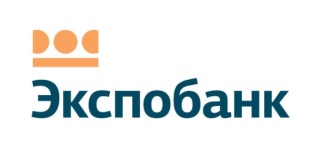 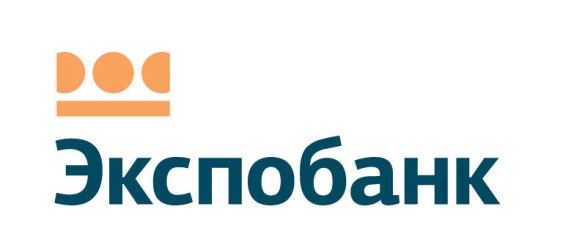 Введено в действие с 11.12.2017Заявлениег. ___________1. ПЕРСОНАЛЬНЫЕ ДАННЫЕ КЛИЕНТА:2. Сведения о счете и банковской карте Клиента:3. Клиент просит:3.1. Перевыпустить вышеуказанную карту в связи с:3.2. Заблокировать вышеуказанную карту в авторизационной системе ООО «Экспобанка» по причине:3.3. Разблокировать вышеуказанную карту в авторизационной системе ООО «Экспобанка» по причине:3.4. Закрыть вышеуказанную карту:Клиент ознакомлен и согласен с Тарифами на совершение указанных операций. Дата и подпись Клиента:	____________________(Ф.И.О. Клиента)	(подпись Клиента)                          (дата).Заявление принято	/	/	/	должность сотрудника Банка	(Ф.И.О.)	(подпись)	(дата)М.П.ФИО:Дата рождения:Адрес регистрации:Документ, удостоверяющий личность:Серия___№____ , кем выдан, дата выдачиДомашний телефон:Контактный телефон:E-mail:Вид картыТарифный планТип картыОсновная/дополнительнаяPAN карты00000000ХХХХХ0000Номер счетаУтеряКражаПорчаСмена имениИноеуказатьУтеряКражаПорчаИноеуказатьВ связи с неправильным вводом PIN-кодаЗаблокированная карта найденаЗакрыть карту с закрытием счетаЗакрыть карту без закрытия счета